Зарегистрировано в Минюсте России 29 декабря 2012 г. N 26481МИНИСТЕРСТВО ЗДРАВООХРАНЕНИЯ РОССИЙСКОЙ ФЕДЕРАЦИИПРИКАЗот 7 ноября 2012 г. N 646нОБ УТВЕРЖДЕНИИ СТАНДАРТАСПЕЦИАЛИЗИРОВАННОЙ МЕДИЦИНСКОЙ ПОМОЩИ ДЕТЯМ ПРИ БОЛЕЗНИКРОНА (РЕГИОНАРНОМ ЭНТЕРИТЕ)В соответствии со статьей 37 Федерального закона от 21 ноября 2011 г. N 323-ФЗ "Об основах охраны здоровья граждан в Российской Федерации" (Собрание законодательства Российской Федерации, 2011, N 48, ст. 6724; 2012, N 26, ст. 3442, 3446) приказываю:Утвердить стандарт специализированной медицинской помощи детям при болезни Крона (регионарном энтерите) согласно приложению.МинистрВ.И.СКВОРЦОВАПриложениек приказу Министерства здравоохраненияРоссийской Федерацииот 7 ноября 2012 г. N 646нСТАНДАРТСПЕЦИАЛИЗИРОВАННОЙ МЕДИЦИНСКОЙ ПОМОЩИ ДЕТЯМ ПРИ БОЛЕЗНИКРОНА (РЕГИОНАРНОМ ЭНТЕРИТЕ)Категория возрастная: детиПол: любойФаза: любаяСтадия: любаяОсложнения: без осложненийВид медицинской помощи: специализированная медицинская помощьУсловия оказания медицинской помощи: стационарноФорма оказания медицинской помощи: плановаяСредние сроки лечения (количество дней): 21     Код по МКБ X <*>     Нозологические единицы      K50.0  Болезнь Крона тонкой кишки1. Медицинские мероприятия для диагностики заболевания, состояния--------------------------------<1> Вероятность предоставления медицинских услуг или назначения лекарственных препаратов для медицинского применения (медицинских изделий), включенных в стандарт медицинской помощи, которая может принимать значения от 0 до 1, где 1 означает, что данное мероприятие проводится 100% пациентов, соответствующих данной модели, а цифры менее 1 - указанному в стандарте медицинской помощи проценту пациентов, имеющих соответствующие медицинские показания.2. Медицинские услуги для лечения заболевания, состояния и контроля за лечением3. Перечень лекарственных препаратов для медицинского применения, зарегистрированных на территории Российской Федерации, с указанием средних суточных и курсовых доз4. Кровь и ее компоненты5. Виды лечебного питания, включая специализированные продукты лечебного питания--------------------------------<*> Международная статистическая классификация болезней и проблем, связанных со здоровьем, X пересмотра.<**> Международное непатентованное или химическое наименование лекарственного препарата, а в случае их отсутствия - торговое наименование лекарственного препарата.<***> Средняя суточная доза.<****> Средняя курсовая доза.Примечания:1. Лекарственные препараты для медицинского применения, зарегистрированные на территории Российской Федерации, назначаются в соответствии с инструкцией по применению лекарственного препарата для медицинского применения и фармакотерапевтической группой по анатомо-терапевтическо-химической классификации, рекомендованной Всемирной организацией здравоохранения, а также с учетом способа введения и применения лекарственного препарата. При назначении лекарственных препаратов для медицинского применения детям доза определяется с учетом массы тела, возраста в соответствии с инструкцией по применению лекарственного препарата для медицинского применения.2. Назначение и применение лекарственных препаратов для медицинского применения, медицинских изделий и специализированных продуктов лечебного питания, не входящих в стандарт медицинской помощи, допускаются в случае наличия медицинских показаний (индивидуальной непереносимости, по жизненным показаниям) по решению врачебной комиссии (часть 5 статьи 37 Федерального закона от 21 ноября 2011 г. N 323-ФЗ "Об основах охраны здоровья граждан в Российской Федерации" (Собрание законодательства Российской Федерации, 2011, N 48, ст. 6724; 2012, N 26, ст. 3442, 3446)).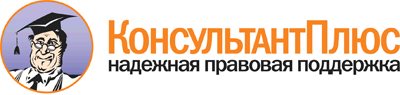  Приказ Минздрава России от 07.11.2012 N 646н
"Об утверждении стандарта специализированной медицинской помощи детям при болезни Крона (регионарном энтерите)"
(Зарегистрировано в Минюсте России 29.12.2012 N 26481) Документ предоставлен КонсультантПлюс

www.consultant.ru 

Дата сохранения: 21.07.2017 
 Прием (осмотр, консультация) врача-специалиста                           Прием (осмотр, консультация) врача-специалиста                           Прием (осмотр, консультация) врача-специалиста                           Прием (осмотр, консультация) врача-специалиста                                Код        медицинской      услуги        Наименование медицинской             услуги             Усредненный    показатель       частоты    предоставления <1>Усредненный  показатель  кратности   применения B01.003.001    Осмотр (консультация)       врачом-анестезиологом-      реаниматологом первичный    0,01           1           B01.004.001    Прием (осмотр, консультация)врача-гастроэнтеролога      первичный                   0,5            1           B01.013.001    Прием (осмотр, консультация)врача-диетолога             0,7            1           B01.018.001    Прием (осмотр, консультация)врача-колопроктолога        первичный                   0,1            1           B01.031.001    Прием (осмотр, консультация)врача-педиатра первичный    0,5            1           B01.10.001     Прием (осмотр, консультация)врача - детского хирурга    первичный                   0,3            1           Лабораторные методы исследования                                         Лабораторные методы исследования                                         Лабораторные методы исследования                                         Лабораторные методы исследования                                               Код        медицинской      услуги       Наименование медицинской             услуги             Усредненный    показатель       частоты    предоставления Усредненный  показатель  кратности   применения A08.14.001     Морфологическое исследованиепрепарата тканей печени     0,01           1           A08.16.002     Морфологическое исследованиепрепарата тканей желудка    0,2            1           A08.16.003     Морфологическое исследованиепрепарата тканей            двенадцатиперстной кишки    0,2            1           A08.16.004     Исследование материала      желудка на наличие          геликобактер пилори         (Helicobacter pylori)       0,5            1           A08.17.001     Морфологическое исследованиепрепарата тканей тонкой     кишки                       0,5            1           A08.18.003.001 Гистохимическое исследованиепрепарата тканей толстой    кишки на ацетилхолинэстеразу0,1            1           A08.19.001     Морфологическое исследованиепрепарата тканей прямой     кишки                       1              1           A08.19.002     Морфологическое исследованиепрепарата тканей ободочной исигмовидной кишки           1              1           A08.19.005     Гистохимическое исследованиепрепарата тканей сигмовиднойкишки                       0,1            1           A08.19.006     Гистохимическое исследованиепрепарата тканей прямой     кишки                       0,1            1           A09.05.007     Исследование уровня железа  сыворотки крови             1              1           A09.05.013     Определение                 альбумин/глобулинового      соотношения в крови         1              1           A09.05.014     Исследование уровня         глобулиновых фракций в крови1              1           A09.05.018     Исследование уровня мочевой кислоты в крови             0,5            1           A09.05.032     Исследование уровня общего  кальция в крови             1              1           A09.05.045     Исследование уровня амилазы в крови                     1              1           A09.05.046     Исследование уровня щелочнойфосфатазы в крови           1              1           A09.05.050     Исследование уровня         фибриногена в крови         1              1           A09.05.054     Исследование уровня         сывороточных                иммуноглобулинов в крови    1              1           A09.28.001     Микроскопическое            исследование осадка мочи    1              1           A09.30.010     Определение международного  нормализованного отношения  (МНО)                       1              1           A12.05.005     Определение основных групп  крови (A, B, 0)             0,7            1           A12.05.006     Определение резус-          принадлежности              0,7            1           A12.05.015     Исследование времени        кровотечения                0,4            1           A12.05.018     Исследование                фибринолитической активностикрови                       1              1           A12.05.027     Определение протромбинового (тромбопластинового) временив крови или в плазме        1              1           A12.05.028     Определение тромбинового    времени в крови             1              1           A12.05.039     Определение времени         свертывания плазмы крови,   активированного каолином и  (или) кефалином             0,4            1           A12.06.001     Исследование популяций      лимфоцитов                  0,5            1           A12.06.011     Проведение реакции          Вассермана (RW)             1              1           A12.06.016     Проведение серологической   реакции на различные        инфекции, вирусы            0,3            1           A12.06.019     Исследование ревматоидных   факторов в крови            1              1           A12.06.024     Исследование антител к      антигенам печеночной ткани вкрови                       0,5            1           A12.06.035     Исследование антител к      антигенам митохондрий в     крови                       0,5            1           A12.06.037     Исследование антител к      цитоплазме нейтрофилов в    крови                       0,5            1           A26.06.040     Определение антител классов M, G (IgM, IgG) к антигену  вирусного гепатита B (HBsAg Hepatitis B virus) в крови  1              1           A26.06.041     Определение антител классов M, G (IgM, IgG) к вирусному гепатиту C (Hepatitis C     virus) в крови              1              1           A26.06.048     Определение антител классов M, G (IgM, IgG) к вирусу    иммунодефицита человека ВИЧ-1 (Human immunodeficiency   virus HIV 1) в крови        1              1           A26.06.049     Определение антител классов M, G (IgM, IgG) к вирусу    иммунодефицита человека ВИЧ-2 (Human immunodeficiency   virus HIV 2) в крови        1              1           A26.06.093     Определение антител классов M, G (IgM, IgG) к иерсинии  энтероколитика (Yersinia    enterocolitica) в крови     0,3            1           A26.06.094     Определение антител классов M, G (IgM, IgG) к иерсинии  псевдотуберкулеза (Yersinia pseudotuberculosis) в крови 0,3            1           A26.19.003     Бактериологическое          исследование кала на        сальмонеллы (Salmonella     spp.)                       0,3            1           A26.19.004     Бактериологическое          исследование кала на        иерсинии (Yersinia spp.)    0,3            1           A26.19.011     Микроскопическое            исследование кала на        простейшие                  0,3            1           B03.016.003    Общий (клинический) анализ  крови развернутый           1              1           B03.016.004    Анализ крови биохимический  общетерапевтический         1              1           B03.016.006    Анализ мочи общий           1              1           B03.016.010    Копрологическое исследование1              1           Инструментальные методы исследования                                     Инструментальные методы исследования                                     Инструментальные методы исследования                                     Инструментальные методы исследования                                           Код        медицинской      услуги       Наименование медицинской             услуги             Усредненный    показатель       частоты    предоставления Усредненный  показатель  кратности   применения A04.04.001     Ультразвуковое исследование сустава                     0,2            1           A04.10.002     Эхокардиография             0,5            1           A04.18.001     Ультразвуковое исследование толстой кишки               0,5            1           A04.19.001     Ультразвуковое исследование сигмовидной и прямой кишки  0,3            1           A04.30.004     Ультразвуковое определение  жидкости в брюшной полости  0,1            1           A05.04.001     Магнитно-резонансная        томография суставов (один   сустав)                     0,01           1           A05.04.001.001 Магнитно-резонансная        томография суставов (один   сустав) с контрастированием 0,01           1           A05.10.003     Проведение холтеровского    исследования                0,1            1           A05.10.006     Регистрация                 электрокардиограммы         0,8            1           A05.15.002     Магнитно-резонансная        холангиопанкреатография     0,3            1           A05.30.004     Магнитно-резонансная        томография органов малого   таза                        0,4            1           A05.30.005     Магнитно-резонансная        томография брюшной полости  0,7            1           A05.30.007     Магнитно-резонансная        томография забрюшиного      пространства                0,05           1           A06.03.032     Рентгенография кисти руки   0,8            1           A06.03.061.001 Рентгеноденситометрия       поясничного отдела          позвоночника                0,8            1           A06.04.010     Рентгенография плечевого    сустава                     0,001          1           A06.04.011     Рентгенография бедренного   сустава                     0,001          1           A06.04.012     Рентгенография              голеностопного сустава      0,001          1           A06.04.013     Рентгенография акромиально- ключичного сустава          0,001          1           A06.04.017     Компьютерная томография     сустава                     0,001          1           A06.09.005     Компьютерная томография     органов грудной полости     0,2            1           A06.09.007     Рентгенография легких       0,3            1           A06.16.009     Рентгенография желудочно-   кишечная                    0,3            1           A06.17.002     Рентгеноконтроль прохожденияконтраста по желудку, тонкойи ободочной кишке           0,3            1           A06.17.003     Контрастная рентгенография  тонкой кишки                0,2            1           A06.17.004     Илеоцекальное               контрастирование            0,01           1           A06.18.003     Ирригография                0,1            1           A06.30.004     Обзорный снимок брюшной     полости и органов малого    таза                        0,1            1           A06.30.005     Компьютерная томография     органов брюшной полости     0,3            1           A06.30.008     Фистулография               0,1            1           B03.052.001    Комплексное ультразвуковое  исследование внутренних     органов                     1              1           Прием (осмотр, консультация) и наблюдение врача-специалиста              Прием (осмотр, консультация) и наблюдение врача-специалиста              Прием (осмотр, консультация) и наблюдение врача-специалиста              Прием (осмотр, консультация) и наблюдение врача-специалиста                    Код        медицинской      услуги       Наименование медицинской             услуги             Усредненный    показатель       частоты    предоставления Усредненный  показатель  кратности   применения B01.003.002    Осмотр (консультация)       врачом-анестезиологом-      реаниматологом повторный    0,2            1           B01.003.003    Суточное наблюдение врачом- анестезиологом-             реаниматологом              0,1            5           B01.004.003    Ежедневный осмотр врачом-   гастроэнтерологом с         наблюдением и уходом        среднего и младшего         медицинского персонала в    отделении стационара        0,5            20          B01.010.002    Прием (осмотр, консультация)врача - детского хирурга    повторный                   0,1            1           B01.013.002    Прием (осмотр, консультация)врача-диетолога повторный   0,5            1           B01.018.002    Прием (осмотр, консультация)врача-колопроктолога        повторный                   0,1            1           B01.031.005    Ежедневный осмотр врачом-   педиатром с наблюдением и   уходом среднего и младшего  медицинского персонала в    отделении стационара        0,5            20          B02.069.002    Прием (тестирование,        консультация) медицинского  психолога повторный         0,5            2           Лабораторные методы исследования                                         Лабораторные методы исследования                                         Лабораторные методы исследования                                         Лабораторные методы исследования                                               Код        медицинской      услуги       Наименование медицинской             услуги             Усредненный    показатель       частоты    предоставления Усредненный  показатель  кратности   применения A09.05.007     Исследование уровня железа  сыворотки крови             1              2           A09.05.032     Исследование уровня общего  кальция в крови             1              3           A09.05.046     Исследование уровня щелочнойфосфатазы в крови           1              3           A09.05.050     Исследование уровня         фибриногена в крови         1              3           A09.05.054     Исследование уровня         сывороточных                иммуноглобулинов в крови    1              3           A09.05.209     Исследование уровня         прокальцитонина в крови     0,3            1           B03.016.003    Общий (клинический) анализ  крови развернутый           1              3           B03.016.004    Анализ крови биохимический  общетерапевтический         1              3           B03.016.006    Анализ мочи общий           1              1           B03.016.010    Копрологическое исследование1              2           Инструментальные методы исследования                                     Инструментальные методы исследования                                     Инструментальные методы исследования                                     Инструментальные методы исследования                                           Код        медицинской      услуги       Наименование медицинской             услуги             Усредненный    показатель       частоты    предоставления Усредненный  показатель  кратности   применения A03.16.001.003 Эзофагогастродуоденоскопия  флюоресцентная              0,01           1           A03.17.001     Эзофагогастроинтестиноскопия0,02           1           A03.18.001     Толстокишечная эндоскопия   0,02           1           A03.18.001.001 Толстокишечная              видеоэндоскопия             0,02           1           A03.19.002     Ректороманоскопия           0,3            1           A04.16.001     Ультразвуковое исследование органов брюшной полости     (комплексное)               0,2            1           A04.18.001     Ультразвуковое исследование толстой кишки               0,2            1           A04.19.001     Ультразвуковое исследование сигмовидной и прямой кишки  0,2            1           A05.10.006     Регистрация                 электрокардиограммы         0,2            1           A05.14.001     Магнитно-резонансная        томография органов брюшной  полости                     0,01           1           A05.30.004     Магнитно-резонансная        томография органов малого   таза                        0,01           1           A05.30.004.001 Магнитно-резонансная        томография органов малого   таза с внутривенным         контрастированием           0,01           1           A05.30.005     Магнитно-резонансная        томография брюшной полости  0,01           1           A05.30.005.001 Магнитно-резонансная        томография брюшной полости свнутривенным                контрастированием           0,01           1           A06.09.007.001 Прицельная рентгенография   органов грудной клетки      0,05           1           A06.17.002     Рентгеноконтроль прохожденияконтраста по желудку, тонкойи ободочной кишке           0,01           1           Хирургические, эндоскопические, эндоваскулярные и другие методы лечения, требующие анестезиологического и/или реаниматологического сопровождения  Хирургические, эндоскопические, эндоваскулярные и другие методы лечения, требующие анестезиологического и/или реаниматологического сопровождения  Хирургические, эндоскопические, эндоваскулярные и другие методы лечения, требующие анестезиологического и/или реаниматологического сопровождения  Хирургические, эндоскопические, эндоваскулярные и другие методы лечения, требующие анестезиологического и/или реаниматологического сопровождения        Код        медицинской      услуги       Наименование медицинской             услуги             Усредненный    показатель       частоты    предоставления Усредненный  показатель  кратности   применения A03.17.001     Эзофагогастроинтестиноскопия0,8            1           A03.18.001     Толстокишечная эндоскопия   0,98           1           A03.18.001.001 Толстокишечная              видеоэндоскопия             0,98           1           A03.18.001.002 Увеличительное              эндоскопическое исследованиеслизистой толстой кишки     0,01           1           A11.14.001     Чрескожная биопсия печени   0,01           1           A11.16.002     Биопсия желудка с помощью   эндоскопии                  0,2            1           A11.16.003     Биопсия двенадцатиперстной  кишки с помощью эндоскопии  0,2            1           A11.17.002     Биопсия тонкой кишки        эндоскопическая             0,5            1           A11.19.001     Биопсия сигмовидной         ободочной кишки с помощью   видеоэндоскопических        технологий                  1              1           A11.19.002     Биопсия прямой кишки с      помощью видеоэндоскопическихтехнологий                  1              1           B01.003.004    Анестезиологическое пособие (включая раннее             послеоперационное ведение)  1              1           B01.003.004.001Местная анестезия           0,2            1             Код         Анатомо-          терапевтическо-          химическая          классификация       Наименование    лекарственного   препарата <**>  Усредненный    показатель       частоты    предоставления  Единицы  измерения  ССД  <***> СКД  <****>A02AB  Препараты алюминия    0,8            Алюминия фосфат  г         60    1260  A02AD  Комбинированные и     комплексные препараты алюминия, кальция и   магния                0,8            Алгелдрат +      Магния гидроксид мл        40    840   A02BC  Ингибиторы протоновогонасоса                0,3            Омепразол        мг        40    840   A02BX  Другие препараты для  лечения язвенной      болезни желудка и     двенадцатиперстной    кишки и               гастроэзофагальной    рефлюксной болезни    0,3            Висмута трикалия дицитрат         мг        240   5040  Сукральфат       г         4     84    A03AA  Синтетические         антихолинергические   средства, эфиры с     третичной аминогруппой0,4            Мебеверин        мг        405   8505  Тримебутин       мг        600   12600 A03AD  Папаверин и его       производные           0,1            Папаверин        мл        4     12    A03AX  Другие препараты для  лечения функциональныхнарушений кишечника   0,4            Симетикон        мл        15    300   A03FA  Стимуляторы моторики  желудочно-кишечного   тракта                0,7            Домперидон       мг        30    630   Метоклопрамид    мл        1     5     A05AA  Препараты желчных     кислот                0,7            Урсодезоксихоле- вая кислота      мг        10    210   A05AX  Другие препараты для  лечения заболеваний   желчевыводящих путей  0,5            Артишока листьев экстракт         мл        7,5   157,5 A07BC  Адсорбирующие кишечныепрепараты другие      0,5            Смектит          диоктаэдрический г         9     45    A07EA  Кортикостероиды для   местного применения   0,1            Будесонид        мг        9     189   A07EC  Аминосалициловая      кислота и аналогичные препараты             0,9            Месалазин        г         2     42    Сульфасалазин    г         1     21    A09AA  Ферментные препараты  0,7            Панкреатин       ЕД        20000 420000A11AA  Поливитамины с        минеральными          веществами            0,3            Поливитамины +   Минералы         г         1,5   30    A11BA  Поливитамины          0,1            Поливитамины     (парентеральное  введение)        доз       1     21    A11CC  Витамин D и его       аналоги               0,1            Колекальциферол  МЕ        1000  21000 A11DA  Витамин B1            0,2            Кокарбоксилаза   мг        100   2100  A11GA  Аскорбиновая кислота  (витамин C)           0,2            Аскорбиновая     кислота          мг        100   2100  A12AX  Препараты кальция в   комбинации с другими  средствами            0,8            Кальция          карбонат +       Колекальциферол  г         1     21    A12BA  Препараты калия       0,2            Калия хлорид     мл        15    150   A12CX  Другие минеральные    вещества              0,8            Калия и магния   аспарагинат      мг        2100  44100 B01AB  Группа гепарина       0,3            Гепарин натрия   МЕ        20000 200000B02AA  Аминокислоты          0,1            Аминокапроновая  кислота          мл        50    200   B02BX  Другие системные      гемостатики           0,2            Этамзилат        мл        4     44    B03AC  Парентеральные        препараты             трехвалентного железа 0,5            Железа [III]     гидроксида       сахарозный       комплекс         мг        100   500   B05AA  Кровезаменители и     препараты плазмы крови0,6            Альбумин         человека         мл        100   500   Гидроксиэтилкрах-мал              мл        500   1500  B05BA  Растворы для          парентерального       питания               0,5            Гидролизаты      белков для       парентерального  питания          мл        500   5000  Жировые эмульсии для              парентерального  питания          мл        500   5000  B05CX  Другие ирригационные  растворы              0,3            Декстроза        мл        500   2500  B05XA  Растворы электролитов 1,2            Кальция хлорид   мл        1     3     Магния сульфат   мл        1     5     Натрия           гидрокарбонат    мл        100   500   Натрия хлорид    мл        500   10000 C03CA  Сульфонамиды          0,1            Фуросемид        мг        30    300   C03DA  Антагонисты           альдостерона          0,1            Спиронолактон    мг        25    500   H02AB  Глюкокортикоиды       0,75           Гидрокортизон    мг        125   1250  Метилпреднизолон мг        20    420   Метилпреднизолон мг        48    1000  Преднизолон      мг        80    1680  J01DB  Цефалоспорины 1-го    поколения             0,1            Цефазолин        мг        500   5000  J01DD  Цефалоспорины 3-го    поколения             1              Цефиксим         мг        250   2500  Цефоперазон +    [Сульбактам]     г         1     10    Цефотаксим       г         1     10    Цефтриаксон      г         1,5   15    J01DE  Цефалоспорины 4-го    поколения             0,1            Цефепим          г         2     20    J01DH  Карбапенемы           0,1            Меропенем        г         1,5   15    J01FA  Макролиды             0,45           Азитромицин      мг        500   5000  Кларитромицин    г         1     14    J01GB  Другие аминогликозиды 0,15           Амикацин         мг        400   4000  J01XA  Антибиотики           гликопептидной        структуры             0,3            Ванкомицин       г         1     14    J02AC  Производные триазола  0,3            Флуконазол       мг        125   1125  J05AB  Нуклеозиды и          нуклеотиды, кроме     ингибиторов обратной  транскриптазы         0,4            Ацикловир        г         1     14    Валацикловир     г         3     30    J05AX  Прочие противовирусныепрепараты             0,3            Метилфенилтиоме- тил-             диметиламиноме-  тил-             гидроксибромин-  дол карбоновой   кислоты этиловый эфир             г         2     14    J06BA  Иммуноглобулины,      нормальные            человеческие          0,1            Иммуноглобулин   человека         нормальный       мл        32    224   L03AA  Колониестимулирующие  факторы               0,1            Филграстим       мкг       150   450   L04AB  Ингибиторы фактора    некроза опухоли альфа (ФНО-альфа)           0,6            Адалимумаб       мг        40    80    Инфликсимаб      мг        200   400   L04AD  Ингибиторы            кальциневрина         0,1            Циклоспорин      мг        300   6300  L04AX  Другие                иммунодепрессанты     0,8            Азатиоприн       мг        50    1050  M01AE  Производные           пропионовой кислоты   0,3            Кетопрофен       мг        200   600   Ибупрофен        мг        300   1500  M01AX  Другие нестероидные   противовоспалительные и противоревматическиепрепараты             0,1            Нимесулид        мг        200   2000  M03AB  Производные холина    0,4            Суксаметония     хлорид           мг        100   100   Суксаметония     йодид            мг        100   100   M03AC  Другие четвертичные   аммониевые соединения 0,6            Пипекурония      бромид           мг        0,2   0,2   Рокурония бромид мг        25    25    M05BA  Бифосфонаты           0,1            Ибандроновая     кислота          мг        3     3     N01AB  Галогенированные      углеводороды          1              Изофлуран        мл        100   100   Севофлуран       мл        50    50    N01AH  Опиоидные анальгетики 0,8            Тримеперидин     мг        1     1     Фентанил         мл        7     7     N01AX  Другие препараты для  общей анестезии       1              Кетамин          мг        500   500   Пропофол         мг        100   100   N01BB  Амиды                 0,3            Ропивакаин       мг        75    300   N02AA  Алкалоиды опия        0,3            Морфин           мг        60    1260  N02AX  Анальгетики со        смешанным механизмом  действия              1              Трамадол         мг        200   4200  N02BB  Пиразолоны            0,1            Метамизол натрия мл        1     3     N02BE  Анилиды               0,7            Парацетамол      мг        2400  12000 N05BA  Производные           бензодиазепина        0,05           Диазепам         мг        10    210   N05CD  Производные           бензодиазепина        0,9            Мидазолам        мг        10    10    P01AB  Производные           нитроимидазола        0,5            Метронидазол     мг        750   7500  V06DE  Аминокислоты,         углеводы, минеральные вещества, витамины в  комбинации            0,1            Аминокислоты для парентерального  питания + Прочие препараты        г         45    450       Наименование компонента крови     Усредненный показательчастоты предоставления Единицы измерения ССД <***> СКД  <****>Тромбоцитарный концентрат, полученный методом афереза, вирусинактивированный0,05                  доза     1    1     Свежезамороженная плазма, полученная  методом афереза                       0,1                   доза     2    6     Эритроцитарная взвесь размороженная и отмытая                               0,1                   доза     1    3        Наименование вида лечебного питания   Усредненный показательчастоты предоставленияКоличествоОсновной вариант стандартной диеты       0,6                   21        Вариант диеты с механическим и химическимщажением                                 0,3                   21        Вариант диеты с повышенным количеством   белка (высокобелковая диета)             0,1                   21        